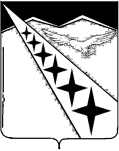 АДМИНИСТРАЦИЯ ЛУЧЕВОГО СЕЛЬСКОГОПОСЕЛЕНИЯ ЛАБИНСКОГО РАЙОНАПОСТАНОВЛЕНИЕот ______________                                                                        № _____поселок Луч	Об индексации базовых окладов (базовых должностных окладов), базовых ставок заработной платы работников муниципальных учреждений Лучевого сельского поселения Лабинского района, не перешедших на отраслевые системы оплаты труда  В соответствии со статьей 134 Трудового кодекса Российской Федерации, п о с т а н о в л я ю:1. Повысить с 1 января 2018 года на 5 процентов базовые оклады (базовые должностные оклады), базовые ставки заработной платы работников муниципальных учреждений Лучевого сельского поселения Лабинского района, не перешедших на отраслевые системы оплаты труда,  установленные:1) постановлением администрации Лучевого сельского поселения Лабинского района от 20 ноября 2009 года № 48 "Об оплате труда работников муниципального казенного учреждения "Центр хозяйственно-транспортного обеспечения деятельности органов местного самоуправления Лучевого сельского поселения Лабинского района";2) постановлением администрации Лучевого сельского поселения Лабинского района от 01 октября 2014 года №129 "Об оплате труда работников Муниципального казенного учреждения "Управление по централизованному бухгалтерскому учету и отчетности муниципальных учреждений и органов местного самоуправления Лучевого сельского поселения Лабинского района"2. Установить, что подлежат округлению размеры базовых окладов (базовых должностных окладов), а также размеры окладов (должностных окладов), ставок заработной платы, образованных путем применения повышающих коэффициентов к базовым окладам (базовым должностным окладам), базовым ставкам заработной платы, установленным по профессиональным квалификационным группам, до целого рубля в сторону увеличения.3. Финансирование расходов, связанных с реализацией настоящего постановления, осуществлять в пределах средств, предусмотренных в бюджете Лучевого сельского поселения Лабинского района на соответствующий финансовый год. 4. Настоящее постановление обнародовать в установленном порядке и разместить на официальном сайте администрации Лучевого сельского поселения Лабинского района в информационно-телекоммуникационной сети "Интернет" (http://www.luchevoesp.ru).5. Контроль за выполнением настоящего постановления оставляю за собой.6. Постановление вступает в силу с 1 января 2018 года.Глава администрации Лучевого сельского поселения Лабинского района                                                                      В.В. Водянников